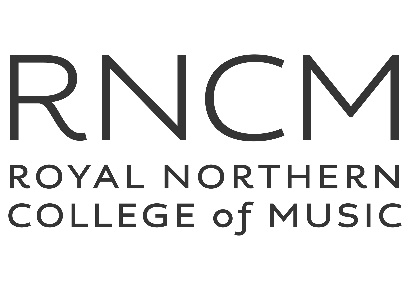 RESEARCH DEGREES Application FormRNCM PRiSM Lucy Hale Doctoral Awardin association with Drake MusicPlease include this completed form with your application, see the studentship advert for full details of application requirements and deadline for submission. This is for a doctoral studentship starting in October 2021.Please turn to next page8. ETHNIC CLASSIFICATION (This section will be detached from your application and will not be circulated to the shortlisting or interviewing panel.)1. PERSONAL DETAILS1. PERSONAL DETAILSTitle (e.g. Mr/ Ms):Sex (male/female/other/prefer not to disclose):Surname:Forename(s):Previous surname, if changed:Previous surname, if changed:Correspondence address (including postcode if applicable):Correspondence address (including postcode if applicable):Email address:Email address:Daytime/mobile telephone no.:Evening telephone no. (if different):Country of domicile:Nationality:Home address (if different from correspondence address):Home address (if different from correspondence address):Date of birth:Your age on 1 October 2021 (years/months):2. SECONDARY EDUCATION        Please give details of secondary schools and colleges only2. SECONDARY EDUCATION        Please give details of secondary schools and colleges only2. SECONDARY EDUCATION        Please give details of secondary schools and colleges onlyName and address Date enteredDate    left3. HIGHER EDUCATION AND ACADEMIC QUALIFICATIONS3. HIGHER EDUCATION AND ACADEMIC QUALIFICATIONS3. HIGHER EDUCATION AND ACADEMIC QUALIFICATIONS3. HIGHER EDUCATION AND ACADEMIC QUALIFICATIONSMonth/Yeare.g. July 2019University/CollegeName of degreee.g. BMus, BA (Hons.) in Music; MMus, MA or MSc Classe.g. 2:1; Merit / Distinction4. ENGLISH LANGUAGE QUALIFICATION (for applicants whose first language is not English)4. ENGLISH LANGUAGE QUALIFICATION (for applicants whose first language is not English)4. ENGLISH LANGUAGE QUALIFICATION (for applicants whose first language is not English)For entry to the College’s programmes of study, applicants must have sufficient command of the English language to complete their study and to prepare and defend a thesis in English. The minimum requirement for applicants to the music education, music psychology and musicology pathways is an average IELTS score of 7.0 including a minimum of 7.0 for writing and no less than 6.0 in any of the other three components (listening, writing and speaking), or equivalent scores on a test approved by UK Visas and Immigration (UKVI) taken no more than 12 months before the application was made. The minimum requirement for applicants to the composition and performance pathways is an average IELTS score of 7.0 with no less than 6.0 in any of the four components, or equivalent scores on a test approved by UK Visas and Immigration (UKVI) taken no more than 12 months before the application was made.For entry to the College’s programmes of study, applicants must have sufficient command of the English language to complete their study and to prepare and defend a thesis in English. The minimum requirement for applicants to the music education, music psychology and musicology pathways is an average IELTS score of 7.0 including a minimum of 7.0 for writing and no less than 6.0 in any of the other three components (listening, writing and speaking), or equivalent scores on a test approved by UK Visas and Immigration (UKVI) taken no more than 12 months before the application was made. The minimum requirement for applicants to the composition and performance pathways is an average IELTS score of 7.0 with no less than 6.0 in any of the four components, or equivalent scores on a test approved by UK Visas and Immigration (UKVI) taken no more than 12 months before the application was made.For entry to the College’s programmes of study, applicants must have sufficient command of the English language to complete their study and to prepare and defend a thesis in English. The minimum requirement for applicants to the music education, music psychology and musicology pathways is an average IELTS score of 7.0 including a minimum of 7.0 for writing and no less than 6.0 in any of the other three components (listening, writing and speaking), or equivalent scores on a test approved by UK Visas and Immigration (UKVI) taken no more than 12 months before the application was made. The minimum requirement for applicants to the composition and performance pathways is an average IELTS score of 7.0 with no less than 6.0 in any of the four components, or equivalent scores on a test approved by UK Visas and Immigration (UKVI) taken no more than 12 months before the application was made.Date takene.g. July 2017Name of Qualification(e.g. IELTS)Score (e.g. 7.5)Please note that an unconditional offer cannot be made unless the test was taken less than 12 months before the date of the application. If an offer is made conditional on the results of a test, these must be made available for checking before enrolment at RNCM.Please note that an unconditional offer cannot be made unless the test was taken less than 12 months before the date of the application. If an offer is made conditional on the results of a test, these must be made available for checking before enrolment at RNCM.Please note that an unconditional offer cannot be made unless the test was taken less than 12 months before the date of the application. If an offer is made conditional on the results of a test, these must be made available for checking before enrolment at RNCM.5. REFEREES    Your two referees must have knowledge of your current or recent academic work.5. REFEREES    Your two referees must have knowledge of your current or recent academic work.Name of First RefereeTitle / Academic PositionAddressE-mail AddressTelephone NumberRelationship to applicantName of Second RefereeTitle / Academic PositionAddressE-mail AddressTelephone NumberRelationship to applicant6. ADDITIONAL LEARNING SUPPORT6. ADDITIONAL LEARNING SUPPORT6. ADDITIONAL LEARNING SUPPORT6. ADDITIONAL LEARNING SUPPORT6. ADDITIONAL LEARNING SUPPORTPlease give relevant details if you have a disability or medical condition which may result in your needing additional learning support. This information is confidential but will be forwarded to designated staff at appropriate stages for purposes of your support. The College is committed to making reasonable adjustments to support students with a disability.Please give relevant details if you have a disability or medical condition which may result in your needing additional learning support. This information is confidential but will be forwarded to designated staff at appropriate stages for purposes of your support. The College is committed to making reasonable adjustments to support students with a disability.Please give relevant details if you have a disability or medical condition which may result in your needing additional learning support. This information is confidential but will be forwarded to designated staff at appropriate stages for purposes of your support. The College is committed to making reasonable adjustments to support students with a disability.Please give relevant details if you have a disability or medical condition which may result in your needing additional learning support. This information is confidential but will be forwarded to designated staff at appropriate stages for purposes of your support. The College is committed to making reasonable adjustments to support students with a disability.Please give relevant details if you have a disability or medical condition which may result in your needing additional learning support. This information is confidential but will be forwarded to designated staff at appropriate stages for purposes of your support. The College is committed to making reasonable adjustments to support students with a disability.Do you have any disability for which special provision may be needed during your interview?YesSpecify belowNoPlease note that the information you give will not be used to determine whether or not you should be offered a place.  It is intended to help us know what, if any, special provision we may need to make in respect of your programme at the College.Please note that the information you give will not be used to determine whether or not you should be offered a place.  It is intended to help us know what, if any, special provision we may need to make in respect of your programme at the College.Please note that the information you give will not be used to determine whether or not you should be offered a place.  It is intended to help us know what, if any, special provision we may need to make in respect of your programme at the College.Please note that the information you give will not be used to determine whether or not you should be offered a place.  It is intended to help us know what, if any, special provision we may need to make in respect of your programme at the College.Please note that the information you give will not be used to determine whether or not you should be offered a place.  It is intended to help us know what, if any, special provision we may need to make in respect of your programme at the College.7. CERTIFICATIONI certify that to the best of my knowledge the information submitted on this form is correct.I consent to the Royal Northern College of Music recording and processing information about me given on this form.  Furthermore, I understand that this information will only be used for administrative purposes and/or in support of statistical legal documentation as required.  This consent assumes that the RNCM will comply with its duties and obligations under the Data Protection Act 1998. Further information about the Data Protection Act is available from the College Records Manager: archives@rncm.ac.ukSignature of applicant:Date:This information is requested by the Higher Education Statistical Agency for statistical monitoring.  Circle as appropriate:This information is requested by the Higher Education Statistical Agency for statistical monitoring.  Circle as appropriate:This information is requested by the Higher Education Statistical Agency for statistical monitoring.  Circle as appropriate:White; White – British; White – Irish; Other White Background; Black or Black British - Caribbean;  Black or Black British - African; Other Black Background;Asian or Asian British - Indian;  Asian or Asian British - Pakistani; Asian or Asian British - Bangladeshi; Chinese or Other Ethnic Background – Chinese; Other Asian Background;Mixed race - White and Black Caribbean;  Mixed race - White and Black African;Mixed race – White and Asian;  Other mixed race background; Other ethnic background; Not known; Prefer not to answer9. CHECKLISTPlease tick the boxes on the checklist below to ensure that your application is complete9. CHECKLISTPlease tick the boxes on the checklist below to ensure that your application is complete9. CHECKLISTPlease tick the boxes on the checklist below to ensure that your application is complete9. CHECKLISTPlease tick the boxes on the checklist below to ensure that your application is completeAll sections of the application form have been completedThe application form has been signed and datedCovering letter is includedResearch proposal is includedYour two referees have been contacted and their details have been provided. Overseas applicantsTranscripts, photocopies of certificates of academic attainment and English Language qualifications (if applicable)Please send this as a Word document.. Should you require any assistance in completing this application form please contact sam.duffy@rncm.ac.uk .Please send this as a Word document.. Should you require any assistance in completing this application form please contact sam.duffy@rncm.ac.uk .Please send this as a Word document.. Should you require any assistance in completing this application form please contact sam.duffy@rncm.ac.uk .Please send this as a Word document.. Should you require any assistance in completing this application form please contact sam.duffy@rncm.ac.uk .